GALATASARAYLI İŞ İNSANLARININ GÜNDEMİNDE FUTBOL VARDI1905 AGS BAŞKANI BAYRAKTAR:“GS ETRAFINDA SİNSİ KUŞATMA VAR”Ankara Galatasaraylı Yönetici ve İşadamları Derneği (1905 AGS) Başkanı Özgür Bayraktar, Galatasaray’a yapılanların haksızlık olduğunu iddia etti. Futbol takımının mücadelesinin sadece 11 kişiden ibaret olmadığını dile getiren Bayraktar, “Yönetim Kurulu, takım ve taraftar bir bütün olarak mücadele etmelidir. Bugün Galatasarayımızın etrafından sinsi bir kuşatma var. Bu kuşatmayı hep birlikte kenetlenip aşacağız” dedi. Ankara Galatasaraylı Yönetici ve İşadamları Derneği (1905 AGS)’nin yeni yönetimi Galatasaray’a gönül vermiş iş insanlarıyla bir araya geldi. 1905 AGS’nin bu yıl 9’uncusunu düzenlediği Galatasaray Business Network toplantısına, katılım yoğun oldu. Sheraton Otel’de düzenlenen etkinliğe, Ankara Ticaret Odası Başkanı Gürsel Baran ve Ankara Sanayi Odası Başkanı Nurettin Özdebir de katıldı. Toplantıda konuşan 1905 AGS Başkanı Özgür Bayraktar, “Galatasaray ailemizden sonra hepimizin ortak sevdası. Bizim özel ve büyük ailemizdir Galatasaray” diye konuştu. Ankara’da sevdası Galatasaray olan yönetici ve iş insanlarını bir araya getirdiklerini belirten Bayraktar, 113 senelik Galatasaray kültürüyle kazanılan terbiye, sadakat ve bağlılık ile kaynaşmayı sağlayıp mevcudiyet şuurunu artırmak amacıyla bu toplantılara önem verdiklerini söyledi. Seçimde söz verdikleri Galatasaray’a yakışır müstakil bir dernek binasına Ocak ayında taşınılacağının müjdesini veren Bayraktar, 1905 AGS üyelerine anlaşmalı olan restoran, otel ve mağazalarda özel avantajlar sağlanacağını anlattı. Son dönemde Galatasaray’a haksızlık yapıldığını ifade eden Bayraktar, futbol takımının mücadelesinin sadece 11 kişiden ibaret olmadığını dile getirdi. Bayraktar, “Yönetim Kurulu, takım ve taraftar bir bütün olarak mücadele etmelidir. Bugün Galatasarayımızın etrafından sinsi bir kuşatma ve hain tuzaklar var. Bu kuşatma ve tuzakları hep birlikte kenetlenip aşacağız” dedi. Bayraktar, sözlerine şöyle devam etti:“Galatasaraylı olmak gibi edindiğimiz ayrıcalığımız, sahip olduğumuz kültür, birlik ve bütünlüğümüzü bozmadan bizi biz yapan değerlerden asla taviz vermeden her mücadeleye yasal çerçevede hazır olduğumuzu belirtmek istiyorum. Unutulmasın ki, yapılan her fedakârlık sevdasını taşımaktan onur, mensubu olmaktan gurur duyduğumuz Galatasarayımız için. Biz taraftarların kırmaya, kırılmaya lüksümüz yoktur. Gidecek yerimiz mi var, diyecek sözümüz mü var, sonsuza kadar Galatasaray diyoruz.”Konuşmaların ardından 1905 AGS’ye yeni katılan üyelere plaket takdim edildi. Geceye özel yaptırılan 1905 AGS logolu pasta büyük beğeni kazanırken, Galatasaraylı iş insanları birbiriyle sohbet ederek keyifli bir gece yaşadı. 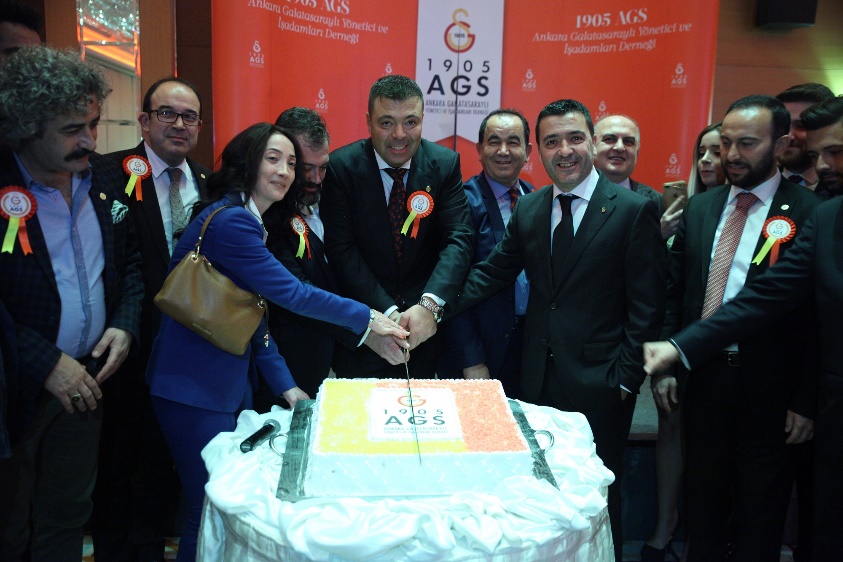 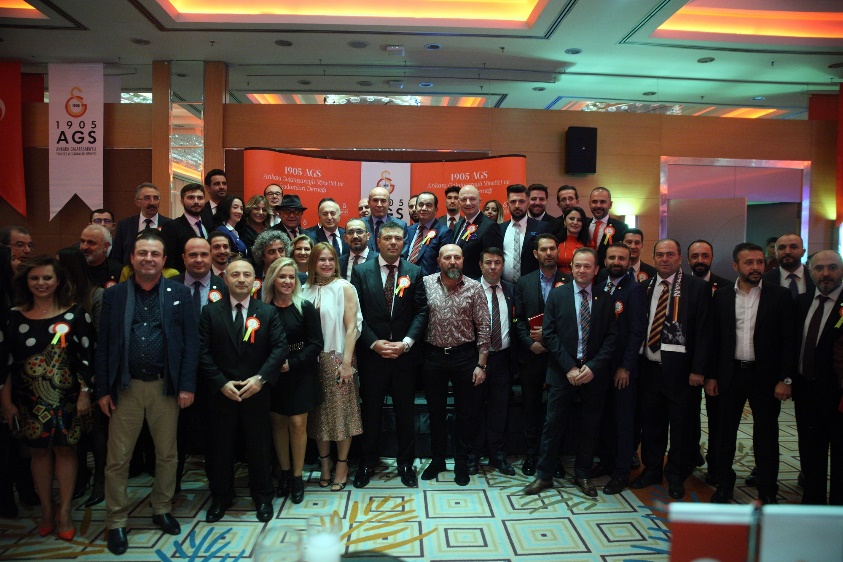 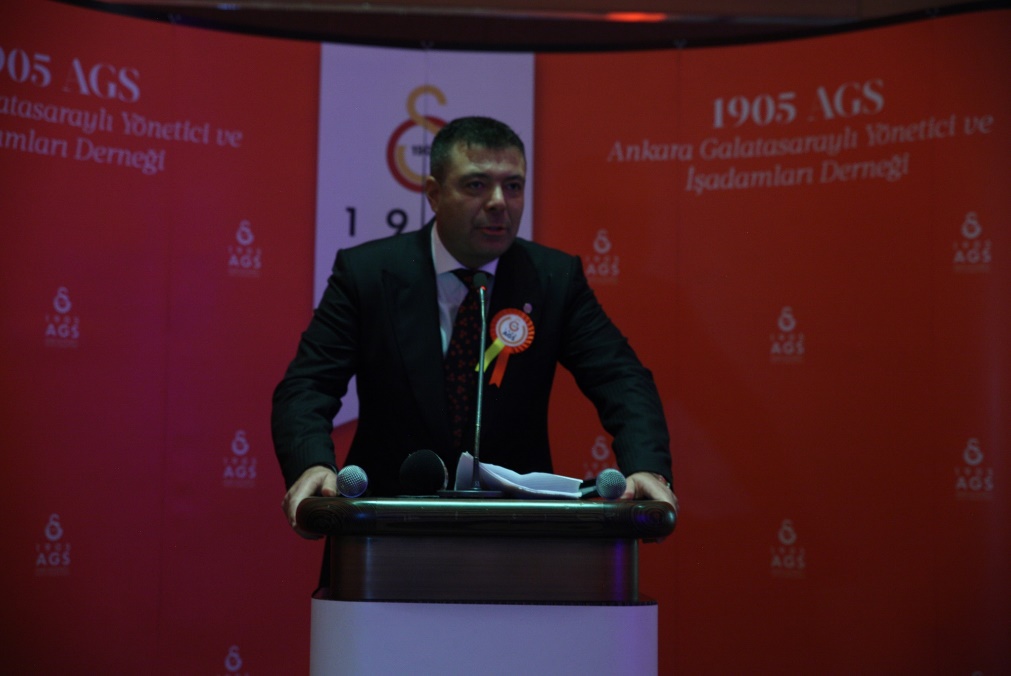 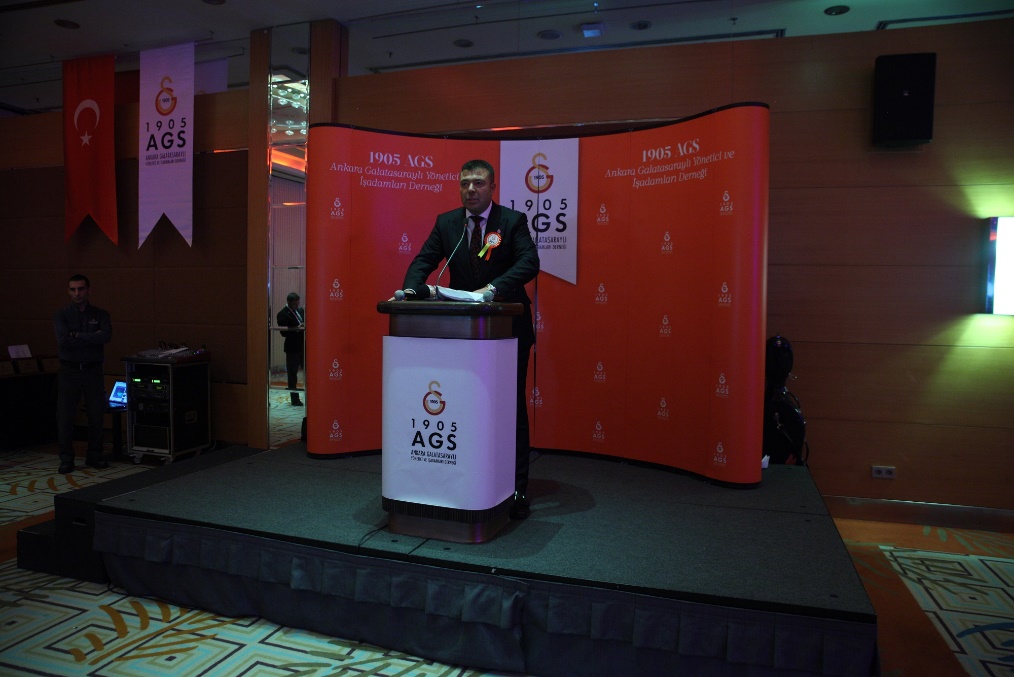 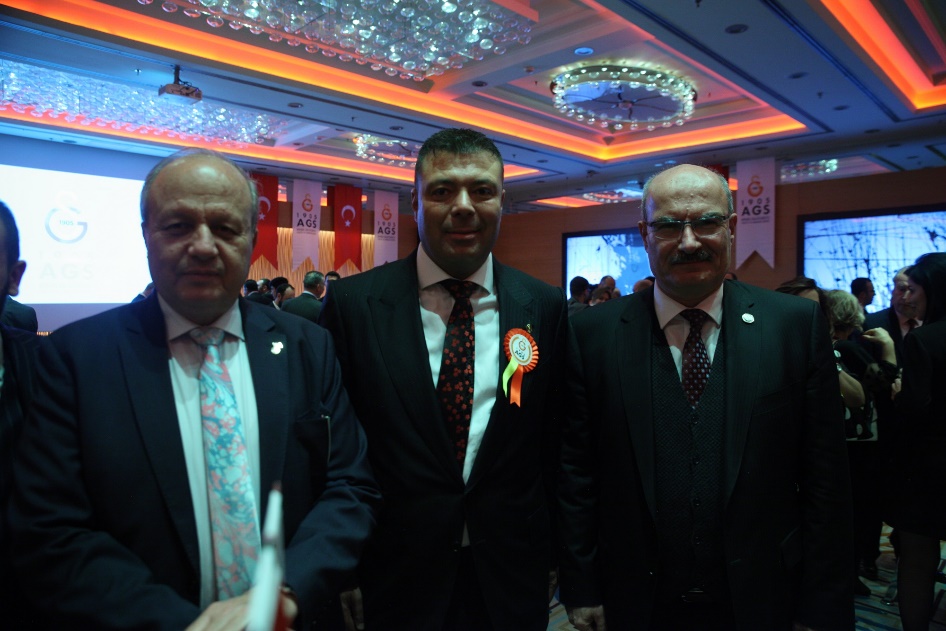 